Конспект внеклассного мероприятия«Милая мама моя»Возраст участников: учащиеся 9 класса (15-16 лет)Ф. И. О. педагога: Перова Ирина АлександровнаНаименование образовательной организации: МБОУ ООШ № 49Материалы и оборудование : персональный компьютер, мультимедийная  установка, компьютерные презентации, фонограммы песенПриложение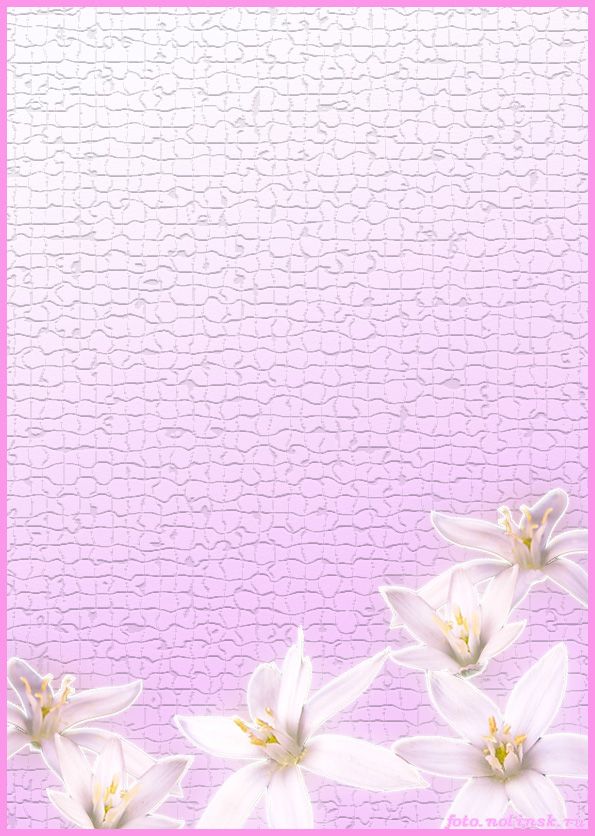 Милая моя мамочка!                       Приглашаю тебя на праздник  «Милая мама моя»,                       который состоится 22.11.2013 г. В нашем классе.№Основные этапы работыСодержание этапаСодержание этапаДеятельность педагогаДеятельность воспитанниковЦели: 1) развитие творческих способностей детей;2) воспитание любви и чувства благодарности к маме.Задачи:  - уметь выразить свою любовь к матери через искусство, слово, музыку;
- создать обстановку комфорта для свободного общения и отдыха;
- показать творческие способности учащихся класса.Предварительная подготовка:Помощь учащимся:в разработке мероприятия;в создании презентации, сканировании фотографий;в нахождении материала для праздника;разработка приглашений для мам и бабушек (Приложение);оформление классав написании эссеСоздание презентаций на заданную тематику: «Милая мама моя», «Хочу поздравить маму», «Из истории праздника»;Оформление класса Подготовка номеров самодеятельностиНаписание эссе Организационный момент(Звучит песня «Мама-первое слово», на экране  презентация «Хочу поздравить маму»)-На белом свете есть слова, которые мы называем святыми. И одно из таких святых, тёплых, ласковых  слов – слово «мама». Слово, которое ребёнок говорит чаще всего – это слово «мама». Слово, при котором взрослый хмурый человек улыбнётся, - это тоже слово «мама». Потому что это слово несёт в себе тепло материнских рук, материнского слова, материнской души.   За компьютером находится ученик, который отвечает за показ презентации и музыку.Ход мероприятия-    И сегодня мы рады приветствовать Вас, милые мамы, на нашем вечере, где ваши дети выразят вам свою любовь и благодарность через музыку, стихи, искусство.      Я приглашаю ребят, участников нашей встречи. - Милые мамы! А знаете ли Вы, что праздник День Матери ровесник вашим дорогим детям? Ему тоже 15 лет! Давайте послушаем что об этом нам расскажут ребята.-Матери… Их миллионы, и каждая несет в сердце подвиг – свою материнскую любовь. Любовь матери к детям безгранична, бескорыстна, полна самоотверженности. Ребята нашего класса приготовили для Вас небольшой сюрприз. Давайте посмотрим!- Для каждой мамы ее ребенок самый красивый, самый умный, самый-самый… Мать всегда помнит о своем ребенке, где бы он ни находился. Примите очередные слова благодарности от своих детей.Учащиеся встают в полукруг и начинают чтение стихов(на экране презентация «Хочу поздравить маму»1 ученик:Мы женщину сегодня славим, Ей пальму первенства несем. От всей души ее поздравим С осенним мирным Материнским днем.2 ученик:Играя первозданной силой, Творила мир природа-мать И, видно, в женщину вложила Всю красоту и благодать.3 ученик:           И подарила ей уменье Себе подобных возрождать. Из поколенья в поколенье Породу только улучшать.4 ученик:          И как детей, рожала мысли, Будила спящие сердца. Открытия из мыслей вышли, Истоком Женщина была!5 ученик:История молчит упрямо. Мы слышим имена мужчин. А женщина осталась мамой, И мы ее за это чтим.Звучит песня «Моя мама»Презентация «Из истории праздника»1 ученик:  Осенью 1997 года Государственная Дума приняла Федеральный закон о новом празднике, призванном «повысить общественную значимость материнства, сохранить гуманную традицию почитания матери, признания ее заслуг в воспитании подрастающего поколения и важной роли в укреплении семьи, нравственной атмосферы в обществе и государстве». 2 ученик:Указ президента РФ от 30 января 1998 года определил: День матери следует отмечать ежегодно в последнее воскресенье ноября. 3 ученик:В 1914 году конгресс США постановил официально отмечать День матери – хранительнице домашнего очага и моральных ценностей. Германия последовала примеру Америки в 1922 году.4 ученик:Первый раз в нашей стране этот праздник отмечался 29 ноября 1998 года.5 ученик:Мама... Она наша песня...Она наше чудо!Если вы рядом, беды забудешь.Руки протянет, нежно обнимет,Ласково взглянет - все горести снимет!Она настоящее чудо всегдашнее -Незаходящее солнце домашнее! Звучит песня на мотив «Улыбка»Наших мам, поверьте, лучше нет.
Улыбнитесь, пусть светлее станет в классе.
И от тех улыбок яркий свет
Много лет пускай для нас ещё не гаснет.Припев: Мы поздравим мам любя
И, тепло сердец даря,
Пропоём всем классом эту песню!
Пожелаем вам добра,
Света, солнца и тепла.
Мы вас любим, говорим вам это честно!Демонстрация презентации«Милая мама моя».Звучит песня «Моя мама лучшая на свете»на экране презентация «Хочу поздравить мамуЛюблю тебя, мама, за что, я не знаю,
Наверно, за то, что живу и мечтаю,
И радуюсь солнцу, и светлому дню.
За это тебя я, родная люблю.
За небо, за ветер, за воздух вокруг.
Люблю тебя, мама. Ты лучший мой друг.Ни усталости не зная, ни покоя каждый час
День и ночь родная мама все тревожится о нас.
Нас баюкала, кормила, у кровати пела нам,
Первой нас она учила добрым радостным словам.Сколько ночек не спалось ей,
Если вдруг болели мы,
Сколько плакать довелось ей
В комнатушке среди тьмы.Кто кручинится, когда мы опечалены под час,
Сколько радости у мамы, если кто-то хвалит нас.
Сколько мук ей было с нами и наград не надо ей.
Об одном мечтают мамы – о любви своих детей.Звучит песня «Моя милая мама»(дети дарят мамам шарики с пожеланиями внутри, эссе)на экране презентация «Хочу поздравить маму»ЗаключениеМне в свою очередь хочется поблагодарить Вас, уважаемые мамы, за то,  что вы откликнулись и пришли поддержать своих любимых сыновей и дочерей. А также ребят, проявивших фантазию, творчество в разработке мероприятия и так замечательно поздравивших своих мам. Дети приглашают мам на чаепитие